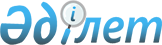 Мүгедектер қатарындағы кемтар балаларды үйде оқытуға жұмсаған шығындарды өндіру туралы
					
			Күшін жойған
			
			
		
					Қызылорда облысы Жалағаш аудандық мәслихатының 2014 жылғы 06 маусымдағы № 33-4 шешімі. Қызылорда облысының Әділет департаментінде 2014 жылғы 27 маусымда № 4711 болып тіркелді. Күші жойылды - Қызылорда облысы Жалағаш аудандық мәслихатының 2015 жылғы 23 қыркүйектегі № 46-4 шешімімен.
      Ескерту. Күші жойылды - Қызылорда облысы Жалағаш аудандық мәслихатының 23.09.2015 № 46-4 шешімімен (алғашқы ресми жарияланған күнінен бастап қолданысқа енгізіледі).
      “Қазақстан Республикасындағы жергілікті мемлекеттік басқару және өзін-өзі басқару туралы” Қазақстан Республикасының 2001 жылғы 23 қаңтардағы Заңының 6-бабының 1-тармағының 15) тармақшасына және “Кемтар балаларды әлеуметтік және медициналық-педагогикалық түзеу арқылы қолдау туралы” Қазақстан Республикасының 2002 жылғы 11 шілдедегі Заңының 16-бабына сәйкес Жалағаш аудандық мәслихаты ШЕШІМ ҚАБЫЛДАДЫ:
      1. Мүгедектер қатарындағы кемтар балалардың (бұдан әрі - кемтар балалар) ата-аналарының және өзге де заңды өкілдерiнiң (бұдан әрі - алушы) кемтар балаларды жеке оқыту жоспары бойынша үйде оқытуға жұмсаған шығындары (бұдан әрі - оқытуға жұмсаған шығындарын өндіріп беру) 9 айлық есептік көрсеткіш мөлшерінде өндіріліп берілсін.
      2. Келесі тәртіп айқындалсын:
      1) оқытуға жұмсаған шығындарды өндіріп беруді “Жалағаш аудандық жұмыспен қамту, әлеуметтік бағдармалар және азаматтық хал актілерін тіркеу бөлімі” коммуналдық мемлекеттік мекемесі жүзеге асырады;
      2) оқытуға жұмсаған шығындарын өндіріп алу үшін алушы мынадай құжаттарды ұсынады:
      өтініш;
      алушының жеке басын куәландыратын құжат;
      кемтар балалар үшін – баланың туу туралы куәлігі;
      тұрғылықты тұрақты жері бойынша тіркелгенін растайтын құжат;
      психологиялық-медициналық-педагогикалық консультацияның қорытындысы;
      мүгедектігі туралы анықтама;
      мүгедекті оңалтудың жеке бағдарламасының картасынан үзінді;
      банкта шоттың бар болуы туралы құжат;
      3) cалыстырып тексеру үшін құжаттардың түпнұсқалары және көшірмелері ұсынылады, содан кейін құжаттардың түпнұсқалары алушыға қайтарылады;
      4) Оқытуға жұмсаған шығындарды өндіру үйде оқытылатын кемтар балалардың ата-аналарына және өзге де заңды өкілдеріне тиісті білім беру кезеңіне тоқсан сайын аудан бюджеті қаражаты есебінен жүзеге асырылады.
      Ескерту. 2-тармаққа өзгерістер енгізілді - Қызылорда облысы Жалағаш аудандық мәслихатының 22.07.2015 № 45-14 шешімімен (алғашқы ресми жарияланған күнінен кейін күнтізбелік он күн өткен соң қолданысқа енгізіледі).


      3. Осы шешім алғашқы ресми жарияланған күнінен кейін күнтізбелік он күн өткен соң қолданысқа енгізіледі.
					© 2012. Қазақстан Республикасы Әділет министрлігінің «Қазақстан Республикасының Заңнама және құқықтық ақпарат институты» ШЖҚ РМК
				
      Жалағаш аудандық

      мәслихатының XХХІІІ

      сессиясының мәслихатының

      төрағасы

А. КИПШАКБАЕВ

      Жалағаш аудандық

      мәслихатының хатшысы

К. СҮЛЕЙМЕНОВ

      КЕЛІСІЛДІ:

      “Жалағаш аудандық экономика

      және бюджеттік жоспарлау бөлімі”

      мемлекеттік мекемесінің басшысы

      ______________________Б.Тәшімбетов

      “06” маусым 2014 жыл.

      “Жалағаш аудандық жұмыспен

      қамту және әлеуметтік бағдарламалар

      бөлімі” мемлекеттік мекемесінің басшысы

      ______________________Э.Құттымбетова

      “06” маусым 2014 жыл.
